UWAGA!MIESZKAŃCY GMINY PIERZCHNICAW dniu 12.09.2014 r. (piątek) w miejscowościach:Pierzchnica, Pierzchnianka, Skrzelczyce, Górki,Kalina Górecka, Brody, Maleszowa odbędzie sięZBIÓRKA ZUŻYTEGO SPRZĘTU ELEKTRONICZNEGO I ELEKTRYCZNEGO ORAZ ODPADÓW WIELKOGABARYTOWYCH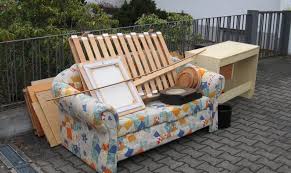 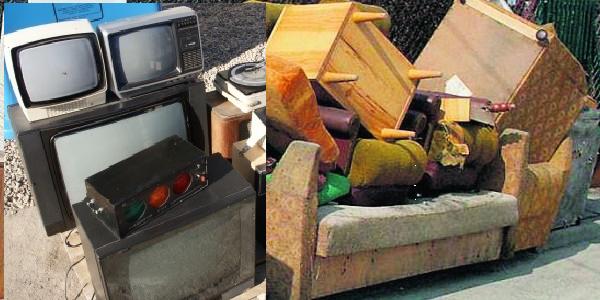 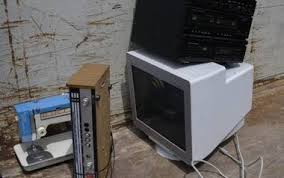 Zbierane będą m.in.: telewizory, monitory, komputery, myszki, drukarki, telefony, kalkulatory, radia, głośniki, lodówki, zamrażalki, pralki, odkurzacze, suszarki, wiertarki, pilarki, świetlówki, zabawki elektryczne, meble, materace, rowery.       Zachęcamy do udziału w akcji, prosimy o wystawienie w dniu zbiórki w/w odpadów do pobocza jezdni.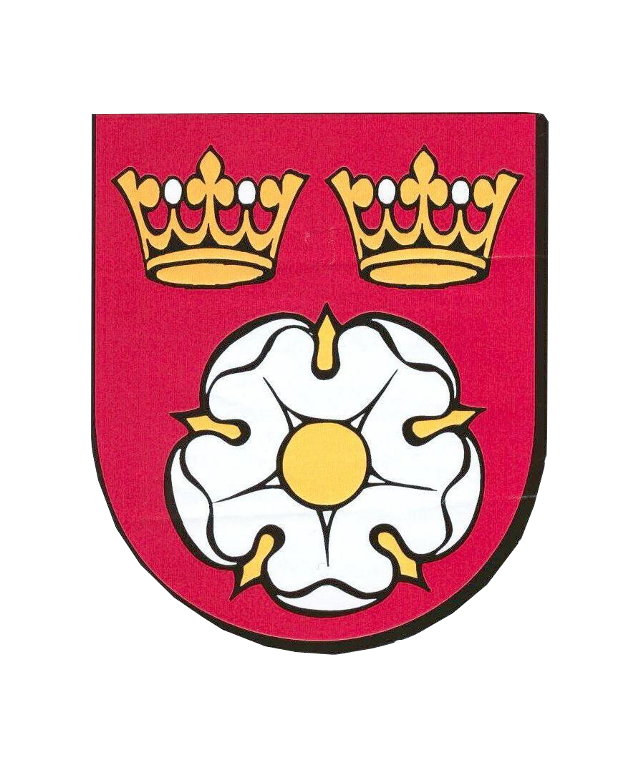 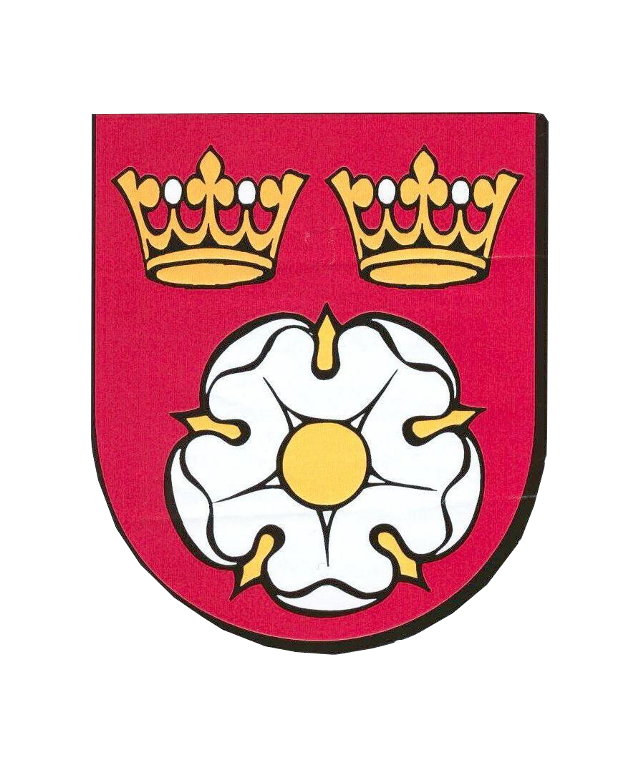 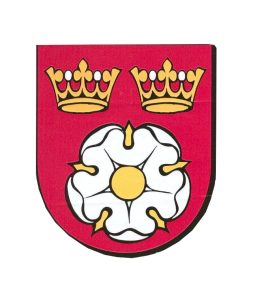 Urząd Gminy Pierzchnicaul. 13 Stycznia 626-015 Pierzchnicatel. (041) 35 38 046 fax. 35 38 107,